January2018Abbott Nursery School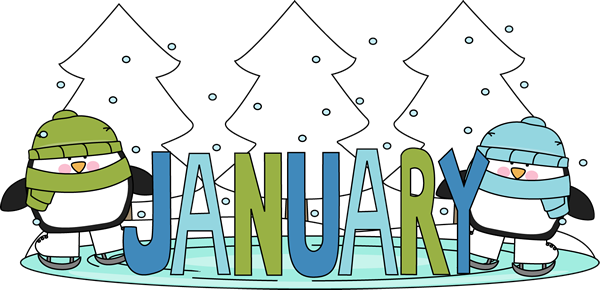 123456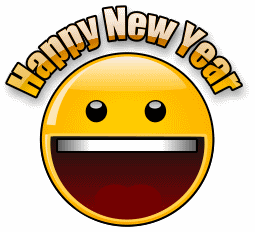 78910111213*Laugh it upMiss Wanda Miss Wanda14151617181920*Monkeying AroundNO SCHOOL, MLK, Jr. DAYScholastic Book Orders DueMiss WandaScholastic Book Orders Due21222324252627*Nighty NightMiss WandaMiss WandaPajama Day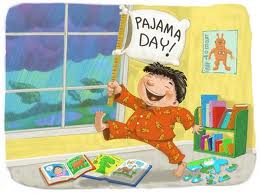 Pajama Day28293031*My FamilyNO SCHOOL, CONFERENCE PREPMiss Wanda**A reminder that monthly tuition is due January 15th.